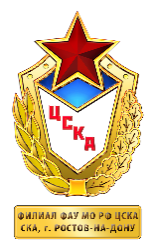 Федеральное автономное учреждениеМинистерства обороны Российской Федерации«Центральный спортивный клуб Армии»филиал (СКА, г. Ростов-на-Дону)344068, г. Ростов-на-Дону, ул. Фурмановская, 150, Тел/факс: +7 (863) 235-04-38, e-mail: rostov-zakupki@cska.ruУТВЕРЖДАЮНачальник филиалаФАУ МО РФ ЦСКА(СКА, г. Ростов-на-Дону)______________В.Л. Чепурнов«   » февраля 2021г.ДОКУМЕНТАЦИЯо закупке у единственногопоставщика (подрядчика, исполнителя)Оказание услуг по охране объектов филиала (СКА, г. Ростов-на-Дону) для субъектов малого и среднего предпринимательстваг. Ростов-на-Дону 2021 г.Способ закупки - Закупка у единственного поставщика (подрядчика, исполнителя) для субъектов малого и среднего предпринимательства.Место, условия и сроки (периоды) поставки товара, выполнения работы, оказания услуги: Место поставки товара, выполнения работы, оказания услуги – г. Ростов-на-Дону, ул. Фурмановская, 150. Сроки (периоды) поставки товара, выполнения работ, оказания услуг: Распространяется на отношения, возникшие с 01.01.2021г. и действует до 31.03.2021г. а в части обязательств - до полного исполнения обязательств Сторонами.Cведения о начальной (максимальной) цене договора (цене лота): 
450 000 (четыреста пятьдесят тысяч) рублей 00 коп. Количество: 1 условная единица  Форма, сроки и порядок оплаты товаров, работ, услуг:Ежемесячно, в размере 100% стоимости охранных услуг в течение 15 рабочих дней с момента подписания Сторонами актов об оказании услуг и их предоставления Заказчику, на основании полученного от исполнителя счета, путем перечисления денежных средств на расчетный счет Исполнителя.5. Требования к участникам закупки: 5.1. непроведение ликвидации участника закупки - юридического лица и отсутствие решения арбитражного суда о признании участника закупки - юридического лица, индивидуального предпринимателя банкротом и об открытии конкурсного производства;5.2. неприостановление деятельности участника закупки в порядке, предусмотренном Кодексом Российской Федерации об административных правонарушениях, на день подачи заявки на участие в процедурах закупок;5.3. отсутствие у участника закупки задолженности по начисленным налогам, сборам и иным обязательным платежам в бюджеты любого уровня или государственные внебюджетные фонды за прошедший календарный год, размер которой превышает двадцать пять процентов балансовой стоимости активов участника закупки по данным бухгалтерской отчетности за последний завершенный отчетный период. Участник считается соответствующим установленному требованию в случае, если он обжалует наличие указанной задолженности в соответствии с законодательством Российской Федерации и решение по такой жалобе на день рассмотрения заявки на участие в процедуре закупки не принято;5.4. отсутствие сведений об участнике в реестре недобросовестных поставщиков, предусмотренном Федеральным законом от 05.04.2013 № 44-ФЗ «О контрактной системе в сфере закупок товаров, работ, услуг для обеспечения государственных и муниципальных нужд», Федеральным законом от 18.07.2011 № 223-Ф3 «О закупках товаров, работ, услуг отдельными видами юридических лиц»; 5.5. участник закупки должен соответствовать критериям отнесения к субъектам малого и среднего предпринимательства, установленным статьей 4 Федерального закона «О развитии малого и среднего предпринимательства в Российской Федерации».6. Перечень документов, представляемых участниками закупки для подтверждения их соответствия установленным требованиям, в виде надлежащим образом оформленных поставщиком (подрядчиком, исполнителем) копий следующих документов: 6.1. учредительных документов (для юридического лица);6.2. свидетельства о государственной регистрации юридического лица или индивидуального предпринимателя;6.3. свидетельства о постановке на налоговый учет юридического лица или индивидуального предпринимателя;6.4. выписка из Единого реестра юридических лиц;6.5. 	документа, подтверждающего полномочия руководителя юридического лица и доверенности (в том случае, если договор подписывается не руководителем юридического лица (индивидуальным предпринимателем)).7. Срок и порядок заключения договора:7.1. Договор должен быть подписан участником, признанным единственным поставщиком (подрядчиком, исполнителем), и направлен в адрес Заказчика в течение 10 дней со дня размещения на официальном сайте в ЕИС извещения о закупке.7.2. Договор должен быть заключен в течение 20 рабочих дней со дня размещения извещения закупки на официальном сайте в ЕИС.